Совет народных депутатов муниципального образования«Старобжегокайское сельское поселение»РЕШЕНИЕ «11» декабря 2018 г.                           № 125-2                                 а. Старобжегокай«Об утверждении структуры администрации муниципального образования «Старобжегокайское сельское поселение» в новой редакции»На основании представления Главы муниципального образования «Старобжегокайское сельское поселение» об утверждении структуры администрации муниципального образования «Старобжегокайское сельское поселение», руководствуясь частью 8 статьи 37 Федерального закона «Об общи принципах организации местного самоуправления в Российской Федерации» о 06.10.2003 № 131-ФЗ, частью 12 статьи 35 Закона Республики Адыгея «О местной самоуправлении», частью 2 статьи 39 Устава муниципального образования «Старобжегокайское сельское поселение», Совет народных депутатов муниципального образования «Старобжегокайское сельское поселение» ПОСТАНОВЛЯЮ:1. Утвердить структуру администрации муниципального образования «Старобжегокайское сельское поселение в новой редакции (Приложении N 1).2. Отменить пункт 1 решения №119-4 от 03.05.2018 г. «Об утверждении структуры администрации муниципального образования «Старобжегокайское сельское поселение».3. Опубликовать настоящее постановление на сайте администрации МО «Страбжегокайское сельское поселение».4.  Настоящее постановление вступает в силу со дня официального опубликования.Председатель Совета народных депутатовмуниципального образования «Старобжегокайское сельское поселение»                                                      А.Б. Хатит Глава муниципального образования «Старобжегокайское сельское поселение»                                                   А.И. БарчоРеспублика АдыгеяСовет народных депутатов муниципального образования «Старобжегокайское сельское поселение» 385112, а. Старобжегокай, ул. Ленина, 35/1, эл. адрес: stb01@bk.ru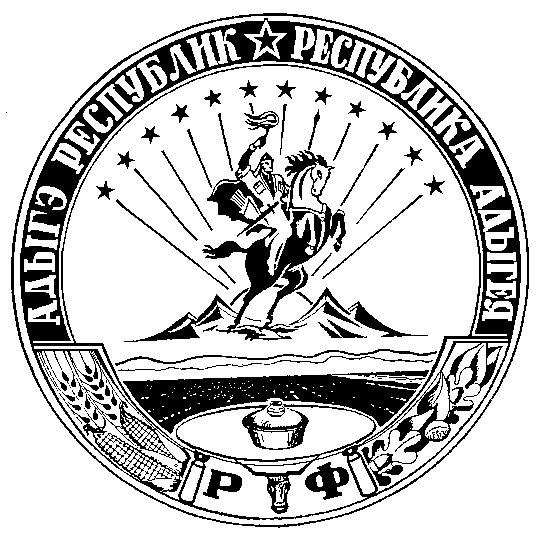 Адыгэ Республикмуниципальнэ зэхэт«Бжыхьэкъоежъ къоджэ тIысыпIэм» иадминистрацие385112, къ. Бжыхьакъоежъ, ур. Лениным ыцIэкIэ щытыр, 35/1                                                  эл. адрес: stb01@bk.ru